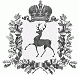 АДМИНИСТРАЦИЯ БОЛЬШЕУСТИНСКОГО  СЕЛЬСОВЕТА  ШАРАНГСКОГО МУНИЦИПАЛЬНОГО РАЙОНА  НИЖЕГОРОДСКОЙ ОБЛАСТИП О С Т А Н О В Л Е Н И Еот 30.03.2020	№ 21О внесении изменений в постановление администрации Большеустинского сельсовета от 21.11.2018 № 19 «Об утверждении Порядка уведомления представителя нанимателя (работодателя) о фактах обращения в целях склонения муниципального служащего администрации Большеустинского сельсовета Шарангского муниципального района к совершению коррупционных правонарушений»  В связи с произошедшими кадровыми изменениями, в соответствии с Уставом Большеустинского сельсовета Шарангского муниципального района Нижегородской области, администрация Большеустинского сельсовета п о с т а н о в л я е т:1.Внести в постановление администрации Большеустинского сельсовета от 21 ноября 2018 года № 19 «Об утверждении Порядка уведомления представителя нанимателя (работодателя) о фактах обращения в целях склонения муниципального служащего администрации Большеустинского сельсовета Шарангского муниципального района к совершению коррупционных правонарушений» (далее – постановление) следующие изменения:1.1. Пункт 2 постановления изложить в следующей редакции:«2. Обязанность ведения журнала регистрации уведомлений о фактах обращения в целях склонения муниципального служащего к совершению коррупционных правонарушений возложить на специалиста администрации  Благову Екатерину Павловну».2. Контроль за исполнением настоящего постановления оставляю за собой.Глава администрации	Г.А.Куклина						